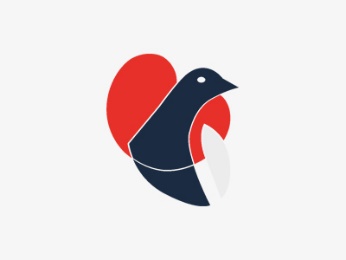 Trainingsvluchten Friese Fond Club 2022Het doet ons als bestuur goed dat we dit jaar in samenwerking met Afdeling Friesland doordeweekse oefenvluchten gaan organiseren. Het is een programma met 1 nacht mand, zodat herintreders, nestduiven of wat u mee wilt geven de nodige kilometer kunnen maken om ervaring op te doen. De eerste trainingsvlucht start op maandag 9 mei en dinsdag 10 mei 2022 is de eerste lossing.Jelle Kooistra van afdeling Friesland ’96 is de lossingsverantwoordelijke, alleen hij bepaalt wanneer er gelost gaat worden. Maandag voor 10 uur wordt gekeken of de vlucht voor 100% zekerheid gelost kan worden op de dinsdag. Zo niet, wordt de trainingsvlucht afgelast. Voor maandag 12 uur (op de dag van inmanden) komt het op de website van de FFC te staan.Het aantal duiven opgeven van te voren bij het inkorfcentrum waar u gaat inkorven voor zaterdag 18:00 uur. Zie de lijst met inkorfcentrums.Er zal per inkorfcentrum een Watts App groep of groepsmail worden aangemaakt, waar u de naam en het aantal duiven kunt doorgeven. Als u van plan bent om mee te doen, graag aanmelden voor deze groep.De duiven hoeven niet over de klok en er kunnen ook geen wedvluchten van gemaakt worden. Iedere deelnemer moet een geldige entlijst inleveren.Liefhebbers doen onder eigenverantwoordelijkheid mee.De kosten bedragen €1,- per duif, graag contant en gepast afrekenen bij de penningmeester van het inkorfcentrum. Programma:Na St. Vincent tot met Bergerac willen we inventarissen waar nog behoefte aan is op gebied van trainingsvluchten. Eventueel 2 maal een vlucht Burdinne met 1 nacht mand. Alleen bij voldoende animo.Inkorfcentrums:N.I.C. de zuidwesthoekAdres:Tjalke de Boerstraat 8d8561 EL BalkCentrumleider Ignace Bult/ Johan Vink (opgeven aantal)Ignace Bult email: nicdezuidwesthoek@gmail.comMobiel Johan:06-46025254 email: j.vink67@kpnmail.nlDe wagen is er om 21:15 uur tijdsstip van inmanden zet Johan in app groepN.I.C DrachtenAdres:Noorderdwarsvaart 84EDrachtenCentrumleider: Gerben van der  Loon/ Simon Kuipers (opgeven aantal)Mobiel Gerben: 06-53496032 email: anjavanderloon@kpnmail.nlMobiel Simon: 0653339353 email: s.j.kuipers@planet.nlDe wagen is er om 20:30 uur tijdsstip van inmanden zet Simon in app groep en of mailN.I.C EmmeloordAdres:Hoefbladstraat 52-54-568302 VMEmmeloordTelefoon gebouw: 0527-618785Centrumleider Coen Brugman (opgeven aantal) Jaap MazeeMobiel Coen: 06-54345129 email: coenbrugman66@gmail.comMobiel Jaap: 06-53413050 email: Jaap.Mazee@hzpc.nlDe wagen is er om 21:45 uur tijdsstip van inmanden vanaf 19:30 zet Johan in app groepOok mensen van buiten de afdeling mogen duiven inkorven bij de 3 inkorfcentrums.Wij hopen als Friese Fond Club dat er op deze wijze voor programmaspelers en meerdaagse fondspelers een mogelijkheid wordt gegeven duiven door de week op te leren. Een ieder is van harte welkom bij 1 van de 3 inkorfcentrums.Coen BrugmanVoorzitter Friese Fond ClubInmanden: MaandagLos: Dinsdag	Losplaats:9-05-2022			10-05-2022 	Sittard16-05-2022		17-05-2022Eysden23-05-2022				 24-05-2022	Sittard30-05-2022                                                          31-05-2022Eysden